Consent for Education, Health and Care Plan Assessment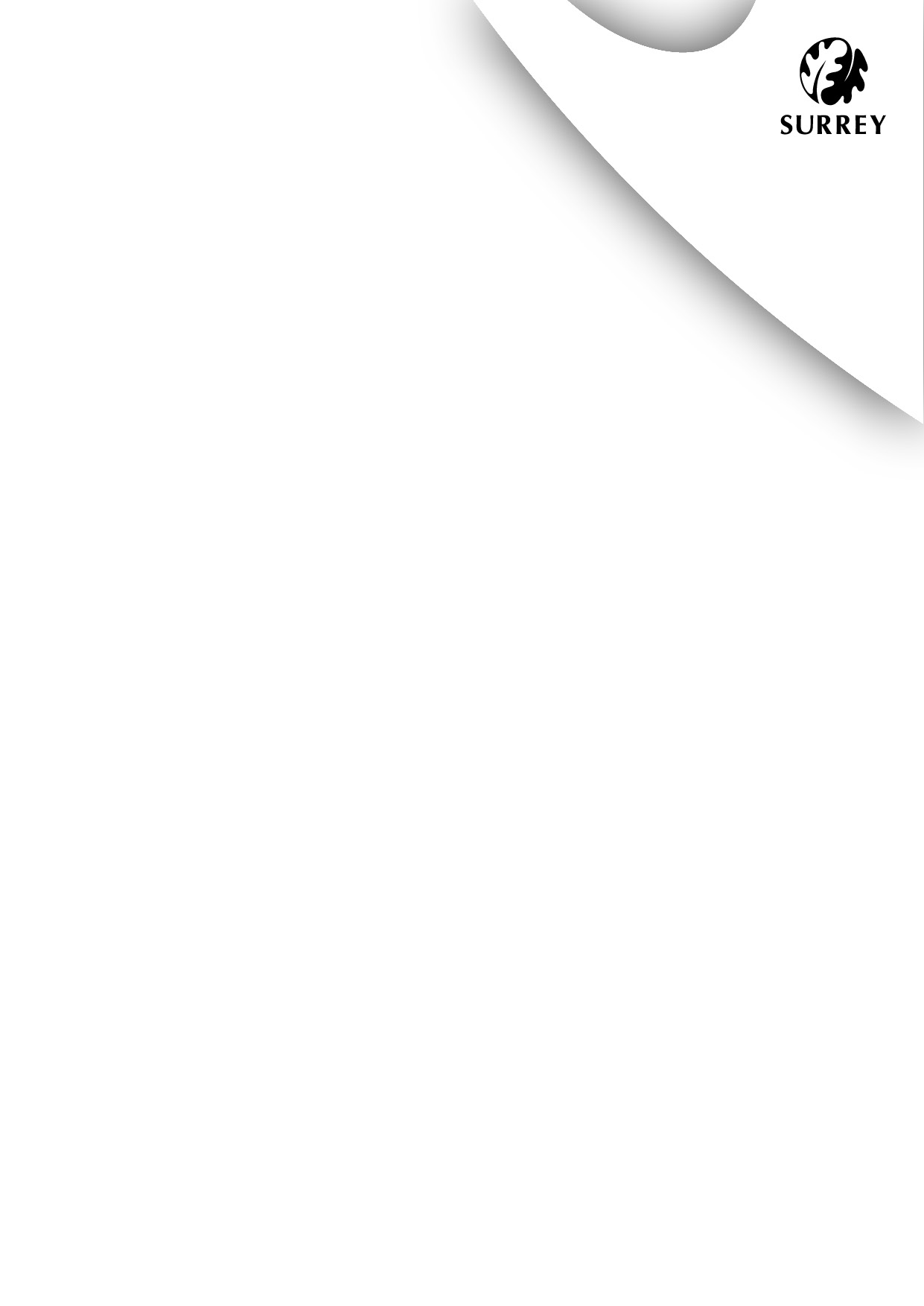 To be completed by the parent / carer (and young person if aged 16 years or above)I would like you to consider carrying out a statutory assessment of my/my child’s special educational needs.I understand that as part of this statutory process you will need to contact my/my child’s school/college/education provider, health services, social care or other professionals as necessary and that you do not need further consent to do this.I understand that as part of this statutory assessment there is a need for relevant professionals to seek and to share information with other agencies regarding me/my child.  This information sharing is necessary in order to carry out the EHC plan assessment.  If an EHC plan is issued, the sharing will be needed for the duration of the plan. The information will be shared securely with the appropriate professionals and will be limited to the information that is necessary in order to support the statutory process, as required by Section 4(2) of the Special Educational Needs and Disability Regulations 2014.Additionally, I understand that there are other circumstances where it may be necessary for information to be shared without my consent.  This would include sharing to protect a child from harm in accordance with Surrey Safeguarding Children’s Partnership Procedures, or because the sharing is required by a court order or other legal or statutory requirement. I have received a copy of the Children, Families, Lifelong Learning and Culture Privacy Notice.Name of child/young person……………………………………………………………………………Date of birth………………………………………………………………………………………………..Signed…………………………………………………………………………. Date ……………………. Name ………………………………………………………………………………………………………..Relationship to the child/young person (if appropriate) …………………………………………..By signing this form, you are agreeing to the statutory assessment.  This will require information to be shared with relevant professionals in order for Surrey County Council to carry out its public task in regard to duties under legislation including the Special Educational Needs and Disability Regulations 2014.  Information will be shared securely and only with those people who have a responsibility to keep children safe and well.  In certain circumstances information may need to be shared for other purposes without your consent as explained above. We retain your information in line with our document retention schedules, after which time it is securely destroyed. Privacy Statement Surrey County Council is a registered Data Controller. This means the Council control how and why your personal information is processed. The Council will only process your personal information in accordance with the requirements of the applicable data protection legislation, including the GDPR and the Data Protection Act 2018. For further information on how we use your personal data, please see our privacy notice at https://www.surreycc.gov.uk/council-and-democracy/your-privacy/our-privacy-notices/children-families-lifelong-learning-and-cultureTo view more information about your privacy and rights, please visit the Council’s overarching privacy information at https://www.surreycc.gov.uk/council-and-democracy/your-privacy/corporate-privacy-noticeIf you have any concerns or questions about how your personal information is handled please contact Surrey County Council's Data Protection Officer by emailing DPO@surreycc.gov.uk Alternatively, please contact our Information Governance team directly at childinfogovernance@surreycc.gov.uk  For independent advice or to make a complaint you can contact the ICO at www.ico.org.uk 